О внесении изменений в приказ Управления Роскомнадзора по Северо-Кавказскому федеральному округу от 28.02.2022 № 45 «Об утверждении Плана по противодействию коррупции Управления Федеральной службы по надзору в сфере связи, информационных технологий и массовых коммуникаций по Северо-Кавказскому федеральному округу на 2021-2024 годы»В целях надлежащего исполнения пункта 2 Указа Президента Российской Федерации от 16.08.2021 № 478 «О национальном плане противодействия коррупции на 2021 – 2024 годы», п р и к а з ы в а ю:Внести изменения в приказ Управления Роскомнадзора по Северо-Кавказскому федеральному округу от 28.02.2022 № 45 «Об утверждении Плана по противодействию коррупции Управления Федеральной службы по надзору в сфере связи, информационных технологий и массовых коммуникаций по Северо-Кавказскому федеральному округу на 2021-2024 годы», изложив План Управления Федеральной службы по надзору в сфере связи, информационных технологий и массовых коммуникаций по Северо-Кавказскому федеральному округу по противодействию коррупции на 2021 – 2024 годы в редакции Приложения №1.Контроль за исполнением настоящего приказа оставляю за собой.Врио руководителя                                                                                М.Н. Новиков Приложение №1к приказу Управления Роскомнадзора по Северо-Кавказскому федеральному округу
от «29» апреля 2022 г. № 94ПланУправления Федеральной службы по надзору в сфере связи, информационных технологий и массовых коммуникаций 
по Северо-Кавказскому федеральному округу по противодействию коррупции на 2021 - 2024 годы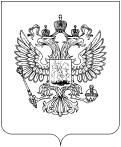 РОСКОМНАДЗОРУПРАВЛЕНИЕ ФЕДЕРАЛЬНОЙ СЛУЖБЫ ПО НАДЗОРУ В СФЕРЕ СВЯЗИ, ИНФОРМАЦИОННЫХ ТЕХНОЛОГИЙ И МАССОВЫХ КОММУНИКАЦИЙПО СЕВЕРО-КАВКАЗСКОМУ ФЕДЕРАЛЬНОМУ ОКРУГУПРИКАЗ29.04.2022                                                                                                 № 94г. Ставрополь№ п/пНаименование мероприятияОтветственные исполнителиСрок исполненияОжидаемый результатМероприятия, направленные на противодействие коррупции с учетом специфики деятельности Управления Роскомнадзора 
по Северо-Кавказскому федеральному округуМероприятия, направленные на противодействие коррупции с учетом специфики деятельности Управления Роскомнадзора 
по Северо-Кавказскому федеральному округуМероприятия, направленные на противодействие коррупции с учетом специфики деятельности Управления Роскомнадзора 
по Северо-Кавказскому федеральному округуМероприятия, направленные на противодействие коррупции с учетом специфики деятельности Управления Роскомнадзора 
по Северо-Кавказскому федеральному округуМероприятия, направленные на противодействие коррупции с учетом специфики деятельности Управления Роскомнадзора 
по Северо-Кавказскому федеральному округуЕжегодное обобщение опыта работы и оценка предоставления государственной услуги по регистрации средств массовой информации.М.Н. Новиков – заместитель руководителя – руководитель подразделения по профилактике коррупционных и иных правонарушениймарт 2022 г. февраль 2023 г. февраль 2024 г.Доклад об оценке работы по предоставлению государственной услуги по регистрации средств массовой информации, предложения 
по минимизации коррупционных рисков.Ежегодное обобщение опыта работы и оценка предоставления государственной услуги по регистрации радиоэлектронных средств и высокочастотных устройств гражданского назначения.А.А. Доронин - заместитель руководителя, 
М.Н. Новиков –  руководитель подразделения по профилактике коррупционных и иных правонарушениймарт 2022 г.март 2023 г.март 2024 г.Доклад об оценке работы по предоставлению государственной услуги по регистрации радиоэлектронных средств и высокочастотных устройств гражданского назначения, предложения по минимизации коррупционных рисков.Ежегодное обобщение опыта и оценка работы по предоставлению государственной услуги по выдаче разрешений на применение франкировальных машин.А.А. Доронин - заместитель руководителя, 
М.Н. Новиков – руководитель подразделения по профилактике коррупционных и иных правонарушенийапрель 2022 г. апрель 2023 г. апрель 2024 г.Доклад об оценке работы по предоставлению государственной услуги по выдаче разрешений на применение франкировальных машин, предложения по минимизации коррупционных рисков.Ежегодное обобщение опыта и оценка работы по предоставлению государственной услуги по выдаче разрешений на судовые радиостанции.А.А. Доронин - заместитель руководителя, 
М.Н. Новиков – руководитель подразделения по профилактике коррупционных и иных правонарушениймарт 2022 г. 
март 2023 г. 
март 2024 г.Доклад об оценке работы по предоставлению государственной услуги по выдаче разрешений на применение судовых радиостанций, предложения по минимизации коррупционных рисков.Ежегодное обобщение опыта работы 
и оценка работы по вопросам присоединения сетей электросвязи и взаимодействия операторов связи, принятия по ним решения и выдачи предписания.А.А. Доронин - заместитель руководителя, 
М.Н. Новиков – руководитель подразделения по профилактике коррупционных и иных правонарушениймарт 2022 г. 
март 2023 г. 
март 2024 г.Доклад об оценке работы по предоставлению государственной услуги по вопросам присоединения сетей электросвязи 
и взаимодействия операторов связи, принятия по ним решения и выдачи предписания, предложения по минимизации коррупционных рисков.Ежегодное обобщение опыта и анализ работы по организации и проведению плановых, внеплановых проверок в сфере связи, информационных технологий, массовых коммуникаций и в сфере защиты прав субъектов персональных данных.А.А. Доронин - заместитель руководителя, 
В.Д. Переверзев – заместитель руководителя – начальник отдела по защите прав субъектов персональных данных, 
И.В. Хомюк – заместитель руководителя – начальник территориального отдела по Карачаево-Черкесской Республике, 
С.С. Фоменко – заместитель руководителя – начальник территориального отдела по Кабардино-Балкарской Республике, Т.А. Тратникова -  начальник отдела государственной службы, кадров и правового обеспечения, 
М.Н. Новиков - руководитель подразделения по профилактике коррупционных и иных правонарушениймарт 2022 г. 
июнь 2022 г.  сентябрь 2022 г. декабрь 2022 г.март 2023 г.  
июнь 2023 г.сентябрь 2023 г. декабрь 2023 г. 
март 2024 г.  
июнь 2024 г.  сентябрь 2024 г.   декабрь 2024 г.  Доклад о результатах анализа работы 
по организации и проведению плановых, внеплановых проверок, предложения 
по минимизации коррупционных рисков. Выявление возможного конфликта интересов.Мониторинг законности, своевременности возбуждения и рассмотрения дел 
об административных правонарушениях во всех выявляемых случаях нарушения законодательства, ко всем лицам, допустившим нарушения в сферах связи, массовых коммуникаций, информационных технологий, защиты прав субъектов персональных данных. Контроль необоснованного прекращения рассмотрения дел об административных правонарушениях.А.А. Доронин - заместитель руководителя, 
В.Д. Переверзев – заместитель руководителя – начальник отдела по защите прав субъектов персональных данных, 
И.В. Хомюк – заместитель руководителя – начальник территориального отдела по Карачаево-Черкесской Республике, 
С.С. Фоменко – заместитель руководителя – начальник территориального отдела по Кабардино-Балкарской Республике, Т.А. Тратникова -  начальник отдела государственной службы, кадров и правового обеспечения, 
М.Н. Новиков - руководитель подразделения по профилактике коррупционных и иных правонарушенийиюль 2022 г. декабрь 2022 г. июль 2023 г. декабрь 2023 г. июль 2024 г. декабрь 2024 г.Выявление фактов невозбуждения, несвоевременного возбуждения 
и затягивания рассмотрения дел об административных правонарушениях, необоснованного прекращения рассмотрения дел в сферах связи, информационных технологий, массовых коммуникаций, защиты прав субъектов персональных данных.Повышение эффективности мер по предотвращению и урегулированию конфликта интересов, обеспечение соблюдения федеральными государственными гражданскими служащими ограничений, запретов и принципов служебного поведения в связи с исполнением ими должностных обязанностей, а также ответственности за их нарушениеПовышение эффективности мер по предотвращению и урегулированию конфликта интересов, обеспечение соблюдения федеральными государственными гражданскими служащими ограничений, запретов и принципов служебного поведения в связи с исполнением ими должностных обязанностей, а также ответственности за их нарушениеПовышение эффективности мер по предотвращению и урегулированию конфликта интересов, обеспечение соблюдения федеральными государственными гражданскими служащими ограничений, запретов и принципов служебного поведения в связи с исполнением ими должностных обязанностей, а также ответственности за их нарушениеПовышение эффективности мер по предотвращению и урегулированию конфликта интересов, обеспечение соблюдения федеральными государственными гражданскими служащими ограничений, запретов и принципов служебного поведения в связи с исполнением ими должностных обязанностей, а также ответственности за их нарушениеПовышение эффективности мер по предотвращению и урегулированию конфликта интересов, обеспечение соблюдения федеральными государственными гражданскими служащими ограничений, запретов и принципов служебного поведения в связи с исполнением ими должностных обязанностей, а также ответственности за их нарушениеЕжегодное рассмотрение на Комиссии Управления Федеральной службы 
по надзору в сфере связи, информационных технологий и массовых коммуникаций 
по Северо-Кавказскому федеральному округу (далее - Управление) по соблюдению требований к служебному поведению федеральных государственных гражданских служащих и  урегулированию конфликта интересов (далее - Комиссия) мер по предупреждению коррупции, в т.ч. реализации ведомственного антикоррупционного плана.М.Н. Новиков - руководитель подразделения по профилактике коррупционных и иных правонарушений 
ноябрь 2022 г. ноябрь 2023 г. ноябрь 2024 г.Протокол заседания Комиссии. Оценка качества реализованных мер по предупреждению коррупции в отчетном периоде в Управлении.Размещение сведений о доходах, расходах, об имуществе и обязательствах имущественного характера, представляемых государственными служащими Управления в информационно-телекоммуникационной сети «Интернет» на официальном сайте Управления.М.Н. Новиков - руководитель подразделения по профилактике коррупционных и иных правонарушенийВ течение14 рабочих дней со дня истечения срока, установленного для подачи указанных сведений 2022 г.2023 г.2024 г.Выявление признаков нарушения законодательства Российской Федерации о государственной гражданской службе и о противодействии коррупции государственными служащими. Оперативное реагирование на ставшие известными факты коррупционных проявлений.Размещение в подразделе, посвященном вопросам противодействия коррупции, в информационно-телекоммуникационной сети «Интернет» на официальном сайте Управления актуальной информации о мерах по предупреждению коррупции, а также ежемесячная ревизия содержания данного раздела.М.Н. Новиков - руководитель подразделения по профилактике коррупционных и иных правонарушениймарт 2022 г. 
июнь 2022 г. сентябрь 2022 г. декабрь 2022 г.март 2023 г. 
июнь 2023 г. сентябрь 2023 г. декабрь 2023 г.март 2024 г. 
июнь 2024 г. сентябрь 2024 г. декабрь 2024 г.Повышение открытости и доступности информации о деятельности по профилактике коррупционных и иных правонарушений в Управлении.Проведение анализа сведений о доходах, расходах об имуществе и обязательствах имущественного характера, представленных государственными служащими в соответствии с нормативными правовыми актами Российской Федерации, и подготовка доклада об итогах соответствующей декларационной кампании.М.Н. Новиков - руководитель подразделения по профилактике коррупционных и иных правонарушенийноябрь 2022 г. ноябрь 2023 г. ноябрь 2024 г.Выявление признаков нарушения законодательства Российской Федерации о противодействии коррупции государственными служащими. Доклад руководителю Управления о ставших известными фактах коррупционных проявлений.Мониторинг представления сведений о доходах, расходах, об имуществе и обязательствах имущественного характера в рамках декларационной кампании с информированием еженедельно руководителей структурных подразделений, руководства Управления о ходе декларационной кампании и повышения исполнительской дисциплины.М.Н. Новиков - руководитель подразделения по профилактике коррупционных и иных правонарушенийянварь 2022 г. февраль 2022 г. март 2022 г. 
апрель 2022 г.январь 2023 г. февраль 2023 г. март 2023 г. 
апрель 2023 г.январь 2024 г. февраль 2024 г. март 2024 г. 
апрель 2024 г.Доклад руководителю Управления о ходе декларационной кампании.Проведение анализа коррупционных рисков, связанных с участием государственных служащих на безвозмездной основе в управлении коммерческими организациями, являющихся организациями государственных корпораций (компаний) или публично-правовых компаний, и их деятельностью в качестве членов коллегиальных органов управления этих организаций.М.Н. Новиков - руководитель подразделения по профилактике коррупционных и иных правонарушенийноябрь 2022 г. ноябрь 2023 г. ноябрь 2024 г.Выявление фактов неисполнения государственными служащими обязанности по предварительному уведомлению об участии на безвозмездной основе в управлении коммерческими организациями, являющихся организациями государственных корпораций (компаний) или публично-правовых компаний, и их деятельностью в качестве членов коллегиальных органов управления этих организаций и доклад этих фактов руководителю Управления.Проведение анализа документов в целях выявления фактов возникновения конфликта интересов, одной из сторон которого являются государственные служащие и рассмотрения этих фактов на Комиссии.М.Н. Новиков - руководитель подразделения по профилактике коррупционных и иных правонарушений,Т.А. Тратникова - начальник отдела государственной службы, кадров и правового обеспечениямарт 2022 г. 
июнь 2022 г. сентябрь 2022 г. декабрь 2022 г.март 2023 г. 
июнь 2023 г. сентябрь 2023 г. декабрь 2023 г.март 2024 г. 
июнь 2024 г. сентябрь 2024 г. декабрь 2024 г.Подготовка аналитической записки председателю Комиссии о выявленных фактах конфликта интересов.Обеспечение участия подразделения по профилактике коррупционных и иных правонарушений Управления в подготовке предложений руководству по относящимся к его компетенции кадровым вопросам и вопросам награждения служащих ведомственными или государственными наградами Российской Федерации. М.Н. Новиков - руководитель подразделения по профилактике коррупционных и иных правонарушений,Т.А. Тратникова - начальник отдела государственной службы, кадров и правового обеспеченияфевраль 2023 г. февраль 2024 г.Справки, наградные документы и иные документы, подготовленные с участием подразделения по профилактике коррупционных и иных правонарушений.Обеспечение ежегодной актуализации сведений, содержащихся в анкетах государственных служащих, представляемых в Управление при поступлении на государственную службу, об их родственниках и свойственниках в целях выявления возможного конфликта интересов. М.Н. Новиков - руководитель подразделения по профилактике коррупционных и иных правонарушений,Т.А. Тратникова - начальник отдела государственной службы, кадров и правового обеспечениядекабрь 2022 г.декабрь 2023 г.декабрь 2024 г.Доклад о выявленных фактах возникновения конфликта интересов, для принятия соответствующих мер.Проведение анализа коррупционных рисков, связанных с участием служащих Управления в реализации национальных и федеральных проектов (программ). М.Н. Новиков - руководитель подразделения по профилактике коррупционных и иных правонарушений,Т.А. Тратникова - начальник отдела государственной службы, кадров и правового обеспеченияноябрь 2022 г. ноябрь 2023 г. ноябрь 2024 г.Доклад с предложениями по выработке (совершенствованию) механизмов профилактики коррупции при реализации национальных и федеральных проектов (программ) и участию в данной деятельности подразделения по профилактике коррупционных и иных правонарушений.Выявление и систематизация причин и условий проявления коррупции в деятельности
Управления, мониторинг коррупционных рисков и их устранениеВыявление и систематизация причин и условий проявления коррупции в деятельности
Управления, мониторинг коррупционных рисков и их устранениеВыявление и систематизация причин и условий проявления коррупции в деятельности
Управления, мониторинг коррупционных рисков и их устранениеВыявление и систематизация причин и условий проявления коррупции в деятельности
Управления, мониторинг коррупционных рисков и их устранениеВыявление и систематизация причин и условий проявления коррупции в деятельности
Управления, мониторинг коррупционных рисков и их устранениеЕжегодное проведение оценок коррупционных рисков, возникающих при реализации Управления функций в сфере информационных технологий, связи и массовых коммуникаций.М.Н. Новиков - руководитель подразделения по профилактике коррупционных и иных правонарушений, руководители структурных подразделений Управленияноябрь 2022 г. ноябрь 2023 г. ноябрь 2024 г.Определение коррупционно-опасных функций Управления, а также корректировка перечня должностей гражданской службы, замещение которых связано с коррупционными рисками.Доклад о результатах оценки коррупционных рисков, содержащий выявленные коррупционные риски, предложения по корректировке коррупционно-опасных функций, а также предложения по минимизации коррупционных рисков и принятию иных конкретных мер.Проведение мониторинга и анализа результатов выполнения мероприятий, предусмотренных Планом противодействия коррупции.Подразделение по профилактике коррупционных и иных правонарушений Управления01.07.2022 г.31.12.2022 г.01.07.2023 г.31.12.2023 г.01.07.2024 г.15.12.2024 г.Обеспечение выполнения Плана противодействия коррупции в установленные сроки в полном объеме.Ежегодное проведение антикоррупционного совещания по вопросам соблюдения антикоррупционных стандартов.М.Н. Новиков - руководитель подразделения по профилактике коррупционных и иных правонарушенийоктябрь 2022 г. октябрь 2023 г. октябрь 2024 г.Совещание с приглашением заинтересованных лиц, на котором рассматриваются вопросы предотвращения и урегулирования конфликта интересов, запрета на получение в связи с исполнением должностных (служебных) обязанностей вознаграждений от физических и юридических лиц.Проведение анализа соблюдения требований
действующего законодательства при осуществлении закупок товаров, работ, услуг для обеспечения государственных нужд Управления на предмет выявления обстоятельств, свидетельствующих
о возникновении конфликта интересов.М.Н. Новиков - руководитель подразделения по профилактике коррупционных и иных правонарушений,В.Д. Переверзев – заместитель руководителя – начальник отдела по защите прав субъектов персональных данныхмарт 2022 г. 
июнь 2022 г. сентябрь 2022 г. декабрь 2022 г.март 2023 г. 
июнь 2023 г. сентябрь 2023 г. декабрь 2023 г.март 2024 г. 
июнь 2024 г. сентябрь 2024 г. декабрь 2024 г.Выявление и минимизация
коррупционных рисков, в том числе
причин и условий коррупции,
в деятельности Управления
и устранение выявленных коррупционных
рисков при осуществлении закупок,
товаров, работ, услуг для обеспечения
государственных нужд.Обеспечение участия лиц, впервые поступивших на государственную службу и замещающих должности, связанные с соблюдением антикоррупционных стандартов, в мероприятиях по профессиональному развитию в области противодействия коррупции.М.Н. Новиков - руководитель подразделения по профилактике коррупционных и иных правонарушений,Т.А. Тратникова - начальник отдела государственной службы, кадров и правового обеспечениясентябрь 2022 г. 
октябрь 2022 г. ноябрь 2022 г. декабрь 2022 г.сентябрь 2023 г. 
октябрь 2023 г. ноябрь 2023 г. декабрь 2023 г.сентябрь 2024 г. 
октябрь 2024 г. ноябрь 2024 г. декабрь 2024 г.Соблюдение государственными служащими ограничений и запретов, требований о предотвращении или урегулировании конфликта интересов, требований к служебному поведению, установленных законодательством Российской Федерации о государственной гражданской службе и о противодействии коррупции, а также осуществление мер по выявлению коррупционных правонарушений.Обеспечение участия государственных служащих, в должностные обязанности которых входит участие в противодействии коррупции, в мероприятиях по профессиональному развитию в области противодействия коррупции, в том числе их обучение по дополнительным профессиональным программам в области противодействия коррупции.М.Н. Новиков - руководитель подразделения по профилактике коррупционных и иных правонарушений,Т.А. Тратникова - начальник отдела государственной службы, кадров и правового обеспечениясентябрь 2022 г. 
октябрь 2022 г. ноябрь 2022 г. декабрь 2022 г.сентябрь 2023 г. 
октябрь 2023 г. ноябрь 2023 г. декабрь 2023 г.сентябрь 2024 г. 
октябрь 2024 г. ноябрь 2024 г. декабрь 2024 г.Соблюдение мер по противодействию коррупции в Управлении.Обеспечение участия государственных служащих, в должностные обязанности которых входит участие в проведении закупок, товаров, работ, услуг для обеспечения государственных нужд, в мероприятиях по профессиональному развитию в области противодействия коррупции, в том числе их обучение по дополнительным профессиональным программам в области противодействия коррупции.М.Н. Новиков - руководитель подразделения по профилактике коррупционных и иных правонарушений,Т.А. Тратникова - начальник отдела государственной службы, кадров и правового обеспечениясентябрь 2022 г. 
октябрь 2022 г. ноябрь 2022 г. декабрь 2022 г.сентябрь 2023 г. 
октябрь 2023 г. ноябрь 2023 г. декабрь 2023 г.сентябрь 2024 г. 
октябрь 2024 г. ноябрь 2024 г. декабрь 2024 г.Повышение уровня квалификации гражданских служащих в должностные обязанности, которых входит участие в осуществлении государственных
закупок, товаров, работ, услуг для обеспечения государственных нужд.Мониторинг соблюдения антикоррупционного законодательства при рассмотрении обращений граждан и юридических лиц, касающихся исполнения полномочий в сфере связи, информационных технологий и массовых коммуникаций.М.Н. Новиков - руководитель подразделения по профилактике коррупционных и иных правонарушений,Т.А. Тратникова - начальник отдела государственной службы, кадров и правового обеспечениямарт 2022 г. 
июнь 2022 г. сентябрь 2022 г. декабрь 2022 г.март 2023 г. 
июнь 2023 г. сентябрь 2023 г. декабрь 2023 г.март 2024 г. 
июнь 2024 г. сентябрь 2024 г. декабрь 2024 г.Выявление случаев несоблюдения государственными служащими законодательства Российской Федерации о противодействии коррупции, принятие своевременных мер по выявленным нарушениям.Взаимодействие Управления с институтами гражданского общества и гражданами, а также создание эффективной системыобратной связи, обеспечение доступности информации о деятельности УправленияВзаимодействие Управления с институтами гражданского общества и гражданами, а также создание эффективной системыобратной связи, обеспечение доступности информации о деятельности УправленияВзаимодействие Управления с институтами гражданского общества и гражданами, а также создание эффективной системыобратной связи, обеспечение доступности информации о деятельности УправленияВзаимодействие Управления с институтами гражданского общества и гражданами, а также создание эффективной системыобратной связи, обеспечение доступности информации о деятельности УправленияВзаимодействие Управления с институтами гражданского общества и гражданами, а также создание эффективной системыобратной связи, обеспечение доступности информации о деятельности УправленияВзаимодействие Управления с институтами гражданского общества по вопросам антикоррупционной деятельности, в том числе с общественными объединениями, уставной задачей которых является участие в противодействии коррупции.М.Н. Новиков - руководитель подразделения по профилактике коррупционных и иных правонарушений, Т.А. Тратникова - начальник отдела государственной службы, кадров и правового обеспечениямарт 2022 г. 
июнь 2022 г. сентябрь 2022 г. декабрь 2022 г.март 2023 г. 
июнь 2023 г. сентябрь 2023 г. декабрь 2023 г.март 2024 г. 
июнь 2024 г. сентябрь 2024 г. декабрь 2024 г.Обеспечение открытости при обсуждении принимаемых Управлением мер по вопросам противодействия коррупции.Мониторинг публикаций в средствах массовой информации о фактах проявления коррупции в Управлении.М.Н. Новиков - руководитель подразделения по профилактике коррупционных и иных правонарушений,Т.А. Тратникова - начальник отдела государственной службы, кадров и правового обеспечениямарт 2022 г. 
июнь 2022 г. сентябрь 2022 г. декабрь 2022 г.март 2023 г. 
июнь 2023 г. сентябрь 2023 г. декабрь 2023 г.март 2024 г. 
июнь 2024 г. сентябрь 2024 г. декабрь 2024 г.Проверка информации о фактах
проявления коррупции в Управлении,
опубликованных в средствах массовой
информации, и принятие необходимых мер
по устранению обнаруженных коррупционных нарушений.Ежегодный доклад по результатам обобщения практики рассмотрения обращений граждан Российской Федерации и организаций по вопросам противодействия коррупции, в т.ч. поступивших в рамках «телефона доверия».М.Н. Новиков - руководитель подразделения по профилактике коррупционных и иных правонарушений,Т.А. Тратникова - начальник отдела государственной службы, кадров и правового обеспечениядекабрь 2022 г. декабрь 2023 г. декабрь 2024 г.Доклад о результатах работы «телефона доверия», содержащий количественную и качественную информацию о функционировании «телефона доверия», а также предложения по совершенствованию их работы.Мониторинг и обобщение фактов привлечения служащих Управления к уголовной ответственности за преступления коррупционной направленности, а также фактов хищения средств, направленных на реализацию национальных и федеральных проектов (программ) в сфере регулирования РоскомнадзораМ.Н. Новиков - руководитель подразделения по профилактике коррупционных и иных правонарушений,Т.А. Тратникова - начальник отдела государственной службы, кадров и правового обеспеченияиюнь 2022 г. сентябрь 2022 г. декабрь 2022 г.март 2023 г. 
июнь 2023 г. сентябрь 2023 г. декабрь 2023 г.март 2024 г. 
июнь 2024 г. сентябрь 2024 г. декабрь 2024 г.Доклад по результатам мониторинга по выявленным случаям привлечения к уголовной ответственности за преступления коррупционной направленности, предложения по минимизации и (или) ликвидации последствий указанных правонарушений. 